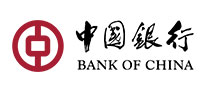 Application formApplication formApplication formApplication formApplication formApplication formApplication formApplication formApplication formApplication formApplication formApplication formApplication formApplication formApplication formApplication formApplication formCompany informationCompany informationCompany informationCompany informationCompany informationCompany informationCompany informationCompany informationCompany informationCompany informationCompany informationCompany informationCompany informationCompany informationCompany informationCompany informationCompany informationCompany nameCompany nameCompany namePhone no.Phone no.Phone no.Email addressEmail addressEmail addressCompany historyCompany historyCompany historyCompany  business plansCompany  business plansCompany  business plansBusiness dataBusiness dataBusiness dataBusiness dataBusiness dataBusiness dataBusiness dataBusiness dataBusiness dataBusiness dataBusiness dataBusiness dataBusiness dataBusiness dataBusiness dataBusiness dataBusiness dataIndustryIndustryIndustryIndustryIndustryIndustryIndustryIndustryIndustryMain productMain productMain productMain productMain productMain productMain productMain productMain productProduction capacityProduction capacityProduction capacityProduction capacityProduction capacityProduction capacityProduction capacityProduction capacityProduction capacityImport-export dataImport-export dataImport-export dataImport-export dataImport-export dataImport-export dataImport-export dataImport-export dataImport-export dataImport-export dataImport-export dataImport-export dataImport-export dataImport-export dataImport-export dataImport-export dataImport-export dataImport productImport productImport productImport productImport productImport productImport productImport productImport productImport countryImport countryImport countryImport countryImport countryImport countryImport countryImport countryImport countryImport valueImport valueImport valueImport valueImport valueImport valueImport valueImport valueImport valueExport productExport productExport productExport productExport productExport productExport productExport productExport productExport countryExport countryExport countryExport countryExport countryExport countryExport countryExport countryExport countryExport valueExport valueExport valueExport valueExport valueExport valueExport valueExport valueExport valueDetails of intended business cooperationDetails of intended business cooperationDetails of intended business cooperationDetails of intended business cooperationDetails of intended business cooperationDetails of intended business cooperationDetails of intended business cooperationDetails of intended business cooperationDetails of intended business cooperationDetails of intended business cooperationDetails of intended business cooperationDetails of intended business cooperationDetails of intended business cooperationDetails of intended business cooperationDetails of intended business cooperationDetails of intended business cooperationDetails of intended business cooperationPlace of intended cooperationPlace of intended cooperationPlace of intended cooperationPlace of intended cooperationPlace of intended cooperationChinaChinaChinaChinaChinaCroatiaCroatiaCroatiaPlace of intended cooperationPlace of intended cooperationPlace of intended cooperationPlace of intended cooperationPlace of intended cooperationOtherOtherOtherOtherOtherForm of cooperationForm of cooperationSole proprietorshipSole proprietorshipSole proprietorshipSole proprietorshipSole proprietorshipSole proprietorshipSole proprietorshipJoint ventureJoint ventureForm of cooperationForm of cooperationTechnical cooperationTechnical cooperationTechnical cooperationTechnical cooperationTechnical cooperationTechnical cooperationTechnical cooperationTrade cooperationTrade cooperationForm of cooperationForm of cooperationStock market listingStock market listingStock market listingStock market listingStock market listingStock market listingStock market listingBond issueBond issueForm of cooperationForm of cooperationMergers & acquisitionsMergers & acquisitionsMergers & acquisitionsMergers & acquisitionsMergers & acquisitionsMergers & acquisitionsMergers & acquisitionsOther Other Form of cooperationForm of cooperationProductProductCapacityCapacityDetailed description of cooperation intentionDetailed description of cooperation intentionOther advantagesOther advantagesOther advantagesOther advantagesOther advantagesOther advantagesOther advantagesOther advantagesOther advantagesOther advantagesOther advantagesOther advantagesOther advantagesOther advantagesOther advantagesOther advantagesOther advantagesProductHigh market shareHigh market shareHigh market shareHigh market shareHigh market shareHigh market shareLong historyLong historyLong historyLong historyProductUnique techniqueUnique techniqueUnique techniqueUnique techniqueUnique techniqueUnique techniqueOtherOtherOtherOtherProductTechnicalNumber of owned patentsNumber of owned patentsNumber of owned patentsNumber of owned patentsNumber of owned patentsNumber of owned patentsNumber of owned patentsNumber of owned patentsNumber of owned patentsNumber of owned patentsTechnicalNumber of advanced equipmentsNumber of advanced equipmentsNumber of advanced equipmentsNumber of advanced equipmentsNumber of advanced equipmentsNumber of advanced equipmentsNumber of advanced equipmentsNumber of advanced equipmentsNumber of advanced equipmentsNumber of advanced equipmentsTechnicalOtherOtherOtherOtherOtherStaffEmployees with bachelor or above degree (%)Employees with bachelor or above degree (%)Employees with bachelor or above degree (%)Employees with bachelor or above degree (%)Employees with bachelor or above degree (%)Employees with bachelor or above degree (%)Employees with bachelor or above degree (%)Employees with bachelor or above degree (%)Employees with bachelor or above degree (%)Employees with bachelor or above degree (%)Employees with bachelor or above degree (%)Employees with bachelor or above degree (%)Employees with bachelor or above degree (%)Employees with bachelor or above degree (%)Employees with bachelor or above degree (%)StaffEmployees with professional and technical titles (%)Employees with professional and technical titles (%)Employees with professional and technical titles (%)Employees with professional and technical titles (%)Employees with professional and technical titles (%)Employees with professional and technical titles (%)Employees with professional and technical titles (%)Employees with professional and technical titles (%)Employees with professional and technical titles (%)Employees with professional and technical titles (%)Employees with professional and technical titles (%)Employees with professional and technical titles (%)Employees with professional and technical titles (%)Employees with professional and technical titles (%)Employees with professional and technical titles (%)RegionalTrafficTrafficTrafficTrafficTrafficTrafficInfrastructureInfrastructureInfrastructureInfrastructureRegionalHi-tech development zoneHi-tech development zoneHi-tech development zoneHi-tech development zoneHi-tech development zoneHi-tech development zoneGeographicalGeographicalGeographicalGeographicalRegionalOtherOtherOtherOtherFinancial environmentInterest subsidyInterest subsidyInterest subsidyInterest subsidyInterest subsidyInterest subsidyGuaranteeGuaranteeGuaranteeGuaranteeFinancial environmentTax advantageTax advantageTax advantageTax advantageTax advantageTax advantageOtherOtherOtherOtherFinancial environment